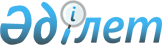 "Жергiлiктi ауқымдағы табиғи сипаттағы төтенше жағдайды жариялау туралы" Солтүстік Қазақстан облысы әкімінің 2015 жылғы 29 қаңтардағы № 03 шешiмiнің күші жойылды деп тану туралыСолтүстік Қазақстан облысы әкімінің 2015 жылғы 10 сәуірдегі N 13 шешімі      "Қазақстан Республикасындағы жергілікті мемлекеттік басқару және өзін-өзі басқару туралы" Қазақстан Республикасының 2001 жылғы 23 қаңтардағы Заңының 29-бабының 2-тармағына, "Нормативтік құқықтық актілер туралы" Қазақстан Республикасының 1998 жылғы 24 наурыздағы Заңының 43-1-бабына сәйкес Солтүстiк Қазақстан облысының әкiмi ШЕШТI:

      1. "Жергiлiктi ауқымдағы табиғи сипаттағы төтенше жағдайды жариялау туралы" Солтүстік Қазақстан облысы әкімінің 2015 жылғы 29 қаңтардағы № 03 шешімінің (Нормативтік құқықтық актілерді мемлекеттік тіркеу тізілімінде № 3090 болып тіркелді және 2015 жылғы 10 ақпан "Солтүстік Қазақстан" газетінде жарияланды) күші жойылды деп танылсын.

      2. Осы шешім қол қойылған күнінен бастап қолданысқа енгізіледі.


					© 2012. Қазақстан Республикасы Әділет министрлігінің «Қазақстан Республикасының Заңнама және құқықтық ақпарат институты» ШЖҚ РМК
				
      Облыс әкімі

Е. Сұлтанов
